Основы методики проведения экскурсийРоль краеведения в гражданско-патриотическом воспитании подрастающего поколения бесспорна.  При всем разнообразии существующих форм краеведческой деятельности, необходимо особо отметить деятельность по организацию и проведению экскурсий. Очевидно, что экскурсия является одним из наиболее действенных способов воспитания у школьников чувства патриотизма. Этому способствует то обстоятельство, что во время экскурсии школьники не только узнают что-то для себя новое, но и находятся в непосредственном визуальном контакте с теми объектами, которые они познают. Это развивает у них не только внимание и память, но и пространственное воображение. С другой стороны, складывание четкого представления об исторической значимости и ценности презентуемых объектов приводит к формированию не абстрактной «любви к Родине», а личностно окрашенного отношения к знакомым вещам, родной улице, месту своего рождения. Таким образом, в ходе экскурсии выполняются как обучающие, так и воспитательные и развивающие задачи.Суть экскурсии – работа с объектом. Объект экскурсии – это какой-либо материальный объект, представляющий историческую или культурную ценность и познавательный интерес. Вокруг группы логически связанных между собой объектов и строится экскурсия. В связи с тем, какой набор объектов охвачен программой экскурсии, они делятся на обзорные и тематические. Обзорные охватывают большие группы разнородных объектов и призваны дать общее представление о какой-либо области (например, о городе, обо всей коллекции музея, о коллекции дендрария и т.п.). Тематические посвящены какой-то одной теме и дают представление о части имеющейся коллекции. Документальное оформление экскурсий производится путем создания целого ряда полностью или частично формализованных текстов. В их число входят программа экскурсии, технологическая карта, полный текст экскурсии, карточки объектов и портфель экскурсовода.Программа экскурсии (или общий план проведения экскурсии) – это «стратегия» мероприятия. В ней обозначается название экскурсии. Как правило, оно либо отражает тему, либо является емким выражением основной мысли (например, «Земляки. Алтай – земля талантов», «Барнаул в ожерелье самоцветов», «Как рубашка в поле выросла» и т.п.). Обозначается продолжительность экскурсии. Она зависит от маршрута и от целевой аудитории. Далее определяется цель экскурсии. По целям экскурсии могут разделяться на информационно-познавательные и эмоционально-воспитательные. Большинство экскурсий носит комплексный характер. После цели определяется целевая аудитория (дети, студенты, взрослые). Также в программе указывается основное содержание и маршрут экскурсии (последовательность осмотра ее основных объектов).Далее производится детализация. Весь маршрут разбивается на этапы. Главным и полностью формализованным документом в папке экскурсовода является технологическая карта (См. Приложение 1). Карта – это «тактика» мероприятия. Она представляет собой таблицу из 7 столбцов. В первом столбце обозначается этап и его маршрут (например, «От Демидовской площади до площади Свободы» или «Выращивание льна»). Во втором столбце – места остановок (если речь идет об экскурсии по территории). Для экскурсии по музею указывается, около какой витрины, стенда, экспоната нужно остановить группу экскурсантов. В третьем столбце обозначены объекты осмотра на каждом из этапов. Сюда включаются достопримечательности города или ценные и интересные экспонаты музея. В карту вносятся лишь названия объектов без их описания. Четвертый столбец – это время на этап. Оно зависит от количество объектов осмотра, от длины маршрута и от объема информации, излагаемой на данном участке пути.  Пятый столбец – основное содержание. Здесь указывается список вопросов, которые будут затронуты на данном этапе (например, «Самая старая улица города. Начало застройки Барнаула. Первые архитекторы и их творения. Складывание архитектурного ансамбля ул. Ползунова в XVIII – начале XX века»). В шестом столбце обозначены так называемые методические приемы, «портфель экскурсовода», а также показан логический переход к следующему этапу (в виде одной-двух фраз). В последнем столбце обозначены методические рекомендации или указания по организации. Это своего рода рабочие примечания (например: при движении нужно соблюдать технику безопасности; при показе экспоната нужно взять его в руки и показать группе со всех сторон). В принципе, при высокой степени компетентности экскурсовода в данной теме, он может проводить экскурсию, имея на руках только технологическую карту. Но для начинающих экскурсоводов, а также для длительных экскурсий с большим объемом информации необходимо иметь при себе полный текст экскурсии.Полный текст экскурсии  - это связная и логические выстроенная в единое целое речь экскурсовода (См. Приложение 2). В тексте можно (и подчас нужно) прописать все моменты: вступительное слово (приветствие, представление экскурсовода и темы экскурсии, краткое описание ее содержания), все логические переходы, заключительное слово (благодарность за внимание, вопросы и т.п.). Если экскурсия небольшая, то текст можно выучить наизусть. Если экскурсия большая, то учить текст нет смысла, но экскурсовод должен свободно ориентироваться в теме. Часто текст экскурсии путают с научным докладом (выступлением на конференции). В отличие от научного доклада текст экскурсии – это вспомогательный материал, дополнительная информация, поясняющая и раскрывающая суть объектов показа. Текст экскурсии без объектов показа бесполезен, а доклад на конференции ценен сам по себе как текст. Эти два текста также различаются между собой по стилю: текст экскурсии более эмоционален, выдержан в публицистическом, а не в научном стиле. В текст экскурсии можно включать разговорные обороты, недопустимые для научного доклада. Текст экскурсии может быть переработан в доклад на конференции, но представлять один и тот же текст и там и там ошибочно.Важной составляющей папки экскурсовода являются карточки объектов. Это тоже текст, но формализованный, он содержит основную информацию об объекте.  Карточка объекта включает следующие разделы:1. Название объекта (современное и устаревшее, также альтернативные названия, бытующие в народе).2. Историческое или культурное значение объекта. История его появления (например, появления в коллекции музея).3. Место расположения (на территории, в экспозиции и т.п.)4. Общая информация об объекте: его внешний вид, возможности подхода к нему (или осмотра со всех сторон), материал, из которого он изготовлен, размеры и т.п.5. Список литературы и неопубликованных источников, где можно почерпнуть информацию о данном объекте.6. Общая характеристика современного состояния объекта, а также время его последней реставрации.7. Название организации или учреждения, ответственного за сохранность данного объекта или организации, эксплуатирующей данный объект в настоящее время.8. Перечень экскурсий, во время которых осуществляется показ данного объекта.9. Дата составления карточки и имя ее автора.Также в состав каточки входит изображение объекта экскурсии (его современного состояния и состояния впрошлом) (См. Приложение 3).Наконец, любая экскурсия только выиграет, если к ней прилагается качественно сформированный портфель экскурсовода. Он представляет собой набор портретов, изображений, схем, таблиц, иных картинок, используемых во время экскурсии в качестве иллюстраций. Например, рассказывая об оружии, образец которого хранится в музее, можно показать изображение солдата с таким оружием или картинку, иллюстрирующую его применение. Как правило, в портфель экскурсовода входит раздаточный материал. Что же касается методических приемов, то они в целом сходны с методиками, применяемыми во время учебных занятий в школах и вузах. 1. Показ. Основной прием экскурсии. Заключается в показе объекта с его называнием и краткой характеристикой. 2. Рассказ. Обычно делается в форме повествования и содержит информацию об объекте или обо всей экспозиции в целом. Рассказ не должен быть слишком длинным. Иначе вместо экскурсии выйдет лекция, и вас перестанут слушать.3. Объяснение. Применяется там, где речь идет о неочевидных свойствах предмета или о нестандартных ситуациях, с ним связанных. 4. Реконструкция. Используется для того, чтобы «достроить» недостающие фрагменты картины жизни предмета. Создание образа прошлого, в который и вписан объект.5. Предварительный осмотр. Обычно применяется для экскурсий по большим экспозициям или для экскурсий по городу. Цель: дать общее представление обо всем пространстве проведения экскурсии.6. Локализация. Это концентрация внимания слушателей на одном объекте. Цель: подчеркнуть исключительную значимость данного объекта для истории и культуры.7. Персонификация. Это увязывание объекта показа с личностью конкретного человека, с обстоятельствами его жизни. Часто сопровождается показом портрета действующего лица. Цель: «очеловечить» предмет, показать его роль в жизни людей.8. Беседа. Применяется для выяснения уровня компетентности группы в теме экскурсии, для «оживления» хода экскурсии, для актуализации излагаемого материала. Также применяется для выяснения качества усвоения материала, изложенного в экскурсии. ПРИЛОЖЕНИЕ 1ТЕХНОЛОГИЧЕСКАЯ КАРТА ЭКСКУРСИИТема экскурсии: Нагорный парк: историческое прошлое и современное состояние.Тип экскурсии: пешаяЦелевая аудитория: учащиеся 5-11 классов, студенты.Продолжительность: 35-40 мин.Протяженность: около 1,5 км.Автор:Содержание экскурсии:1. Природно-географическая характеристика места, на котором расположен Нагорный мемориальный парк. 2. История возникновения и функционирования Нагорного кладбища. Строительство храма Иоанна Предтечи. 3. Наиболее известные люди, похороненные на Нагорном кладбище. 4. Разрушение церкви и кладбища, создание парковой зоны. 5. История Алтайской краевой сельскохозяйственной выставки (ВДНХ Алтайского края). 6. Создание Нагорного мемориального парка. Проекты реконструкции исторического места.Маршрут экскурсии: экскурсия проводится на территории Нагорного мемориального парка, начинается от подъема в парк со стороны Знаменской площади, завершается там же. Последовательность точек: берег р. Оби (мыс) – памятный камень и поклонный крест – безымянные могилы у памятного камня – могила К.Д. Фролова – могила Н.М. Ядринцева - памятные знаки в честь Ф.В. Геблера и В.К. Штильке – памятник погибшим красноармейцам – остатки фундаментов павильонов ВДНХ – место строительства нового храма – выход из парка.ПРИЛОЖЕНИЕ 2«Нагорный парк: историческое прошлое и современное состояние»Индивидуальный текст экскурсииЗдравствуйте, уважаемый участник нашей экскурсии! Сегодня мы с вами посетим одно из самых интересных и необычных мест нашего города – Нагорный парк, познакомимся с историей этого места, осмотрим главные достопримечательности парка. Все это у нас займет не более 40 минут.Нагорный парк расположен на высоком мысу, образованному долинами Оби и Барнаулки. Высота обрыва обского берега здесь превышает 50 метров. Фактически это край огромного Приобского плато, которое тянется по левобережью Оби от Камня до предгорий Алтая. Дальше к востоку простирается широкая речная долина, по которой протекает, постоянно меняя русло, великая сибирская река Обь. Происхождение долины Барнаулки гораздо интереснее. Дело в том, что по окончании ледникового периода, когда ледовые поля таяли, на этом месте протекал гигантский поток. Он и «вырыл» долину, которая потому и называется долиной древнего стока.  Всю ее занимал когда-то густой сосновый бор, рос он и на месте нынешнего Нагорного парка. Но современные деревья не имеют к нему отношения – это искусственные посадки, в основном 30-х – 50-х годов прошлого века. Посмотрите еще раз на то место, где мы с вами стоим. Отсюда открывается прекрасная панорама обской долины. Отсюда не только хорошо любоваться рассветами над рекой, но и контролировать судоходный путь по Оби. Во время освоения русскими Сибири именно на таких местах строили остроги и крепости, из которых потом вырастали города. На таких мысах начинались Тобольск и Тюмень, Томск и Кузнецк, Красноярск и Иркутск. Но Барнаул – исключение! Самая высокая точка над Обью была занята не крепостью, а кладбищем. Дело в том, что Барнаул вырос из завода, для работы завода нужны были вода и лес, крепость тоже окружала именно завод.  От врагов Барнаульский поселок обороняла Белоярская крепость, находившаяся неподалеку.  А сейчас предлагаю пройти вдоль кромки обрыва к поклонному кресту.Этот крест был воздвигнут в 2000 г. в ознаменование 2000-летия христианства. К сожалению, крест постепенно ветшает и покрывается надписями сомнительного содержания. Но стоит он здесь не случайно. На высоком мысу в течение почти 200 лет существовало самое большое и самое известное в городе кладбище – Нагорное. Мы стоим у небольшого памятника из розового камня. На нем надпись «Все похороненным и покоящимся здесь». Рядом в траве вы можете увидеть несколько серых могильных плит. Это почти все, что осталось от Нагорного кладбища, когда-то насчитывавшего тысячи захоронений. Исторически первым в Барнауле было кладбище у Петропавловской церкви на Соборной площади (ныне площадь Свободы). Но уже к началу 1770-х годов оно переполнилось. Тогда горное управление решило создать новое кладбище, за городом. Место для него, а также чертеж самого кладбища и храма на нем составил один из лучших учеников И.И. Ползунова Иван Черницын (он, кстати, впоследствии был на нем и похоронен). В 1774 г. кладбище было открыто. В этом же году на нем возник и храм, названный в честь библейского святого Иоанна Предтечи (он крестил маленького Иисуса в водах Иордана). Интересно, что это был не новый храм – на кладбище была просто перенесена деревянная Петропавловская церковь. Так и простоял первый храм Барнаула до 1857 г., в течение более, чем ста лет верой и правдой служа верующим. В середине XIX века деревянная церковь вконец обветшала, и на ее месте был воздвигнут новый кирпичный храм, покрытый штукатуркой и побеленный. Посмотрите вот на эти фотографии начала XX столетия. На них хорошо виден Иоанно-Предтеченский храм с высокой колокольней в виде шпиля, окруженный белой церковной оградой. К храму вела лестница со стороны Косого взвоза (ныне переулок Колядо). Храм Иоанна Предтечи стоял почти впритык к могиле Ядринцева, на этом месте сейчас площадка у входа в парк. Сейчас на этом месте стоит небольшой памятный знак, обратите на него внимание, когда мы будем выходить из парка.Нагорное кладбище было местом, где хоронили всех богатых и знаменитый барнаульцев – чиновников и офицеров, ученых и путешественников, купцов и общественных деятелей. Весь цвет горного города Барнаула покоится здесь! К сожалению, из нескольких десятков могил известных людей точно установлено место только двух захоронений. К одному из них мы сейчас и пройдем.Перед вами – могила Козьмы Дмитриевича Фролова. Это был удивительный человек, очень талантливый, всей душой болеющий за Алтай. Фролов родился на Урале, там освоил азы горного дела. На Алтай он приехал в 1748 г. уже опытным инженером. Фролов был единомышленником и сподвижником И.И. Ползунова; когда изобретатель умер, именно Фролова вызвали в Барнаул для наладки ползуновской «чудо-машины». Козьма Дмитриевич запустил ее в действие. Но славу Фролову принесли его технические новшества на Змеиногорском руднике. Он построил там систему механизмов, которые позволяли поднимать наверх из глубоких шахт руду и откачивать воду без участия большого числа людей. Сотни мастеровых вздохнули свободно, когда система Фролова была запущена в действие! Он также изобрел и машину для\ тушения пожаров, подававшую воду при помощи системы труд на заводские здания. Для обеспечения своих хитроумных машин и механизмов водой и энергией Фролов построил плотину на речке Змеевке в 1786 г. Несмотря на солидный возраст, эта плотина работает до сих пор! В 1800 г. Козьма Дмитриевич скончался в Барнауле и был похоронен на этом кладбище. К сожалению, могила изобретателя была позже разрушена. Лишь в 50-е годы она была обнаружена, на месте захоронения был поставлен этот памятник. Но теперь разрушается  и он. И лишь благодарность потомков остается самым надежным памятником Фролову! Пройдемте к следующей могиле.Перед нами – место, где похоронен Николай Михайлович Ядринцев. Это уникальная могила. Она – единственная на Нагорном кладбище, которая никогда не разрушалась. Судьба надгробного памятника, правда, была несколько иной.  Почему же могилу Ядринцева не тронули? Наверное, потому, что  этого человека очень уважали потомки – как ученого и как общественного деятеля. Ядринцев был коренным сибиряком, он всю жизнь изучал Сибирь, ее природу, быт и нравы ее жителей. Николай Михайлович провел несколько больших экспедиций по Сибири, в том числе посетил в 1878-1880 годах Алтай. И еще он очень сожалел о том, что Сибирь была всего лишь глухой окраиной Российской империи. Он в кругу друзей (Потанин, Сибиряков и др.) предлагал дать Сибири автономию, чтобы здесь лячше развивалась торговля, промышленность. Наука и культура. Но царское правительство заподозрило Ядринцева и его друзей – «областников» в стремлении отделиться от России. Всех их арестовали и посадили в разные тюрьмы и крепости. Ядринцев попал в Свеаборг, а потом томился в ссылке в Вологодской губернии. Но борьба «областников» не прошла даром – в 1888 г. в Сибири  был открыт первый университет, а в 1891 г. начато строительство железной дороги. Во всем этом есть и заслуга Ядринцева. В 1894 г. Николай Михайлович приехал в Барнаул, где вскоре умер. Уже в 1904 г. благодарные земляки соорудили на его могиле памятник, на котором начертаны слова «Сибиряки – писателю-публицисту Сибири». Посмотрите на это старое фото – на нем изображен этот памятник. А теперь взгляните вот на этот снимок. Он сделан в конце 1940-х годов. Памятник на нем есть, но он сломан. И лишь в 1956 г. скульптор С.Ф. Черепников восстановил надгробный монумент в первозданном виде. Справа от могилы Ядринцева, за небольшой железной оградкой находятся еще два памятника. Это не надгробные постаменты, так как точное местонахождение могил этих людей пока неизвестно. Первый знак поставлен в 2000 г. и посвящен Василию Константиновичу Штильке. Вот его портрет. Этот человек родился в Барнауле, учился в Петербурге, но за революционную работу был сослан в свой родной город. Здесь Штильке в 1884 г. основал Общество попечения о начальном образовании. На средства этого Общества были открыты первые в Барнауле бесплатные школы для мальчиков и девочек, была создана первая бесплатная публичная библиотека (ныне библиотека имени Шишкова). Штильке и его Общество создали первый городской парк (ные парк Центрального района) и собрали средства на постройку Народного дома (ныне филармония). Барнаульцы очень любили Штильке, поэтому в 1907 г. избрали его депутатом от нашего города в Государственную думу. Но Штильке уже болел и в 1908 г. умер. Тело просветителя привезли в Барнауле и торжественно погребли на Нагорном кладбище. В честь Штильке позднее была названа улица в Нагорной части Барнаула.Рядом с ним стоит памятный знак Фридриху Вильгельму Геблеру. Посмотрите и на его портрет. Геблер родился в Саксонии, получил университетское образование (медицинский факультет). В 1806 г. он приехал в Россию и по собственному желанию поехал работать врачом в далекий Алтайский округ. Геблер фактически создал вречебную чсть в округе, он много внимания уделял профилактике профессиональных заболеваний у рабочих рудников и заводов. А еще Фридрих был страстным путешественником, увлекался поездками по горам Алтая. Он первым поднялся на Белуху и исследовал ее ледники. Геблер также был биологом, собрал огромный гербарий, исследовал насекомых. В то время начальником Алтайских заводов был талантливый изобретатель и администратор Петр Козьмич Фролов, сын уже известного вам Козьмы Дмитриевича. Он и Гепблер подружились и совместно создали первый в Сибири музей, возникший в 1823 г. Сейчас это краеведческий музей на Ползунова. Геблер прожил долгую и интересную жизнь, умер в 1850 г. К сожалению, его могила, как и могила Штильке, не сохранилась.Кроме того, на Нагорном кладбище были похоронены ученый-энциклопедист, открыватель курорта Белокуриха, Степан Иванович Гуляев, а также французский археолог Людовик Менье. Могила последнего находилась впритык к могиле Ядринцева и в XX веке была разрушена. XX век стал для Нагорного кладбища роковым. Уже в 1903 г. городская дума обнаружила, что кладбище переполнено и попыталась запретить хоронить тут людей, но хоронить продолжали. И в самом начале гражданской войны тихое и святое место огласили звуки выстрелов. На кладбище появилась первая братская могила. Пройдемте к монументу, который виднеется у нас за спиной.Этот беленый обелиск из кирпича был поставлен в 1957 г., в год празднования 40-летия Октябрьской революции в память о тех, кто был расстрелян на этом месте. 15 июня 1918 г. Барнаул был захвачен белыми войсками. Часть красных и членов их семей уехали из города, но многие остались. Тогда белогвардейцы стали выискивать и арестовывать советских активистов. Всех арестованных привозили в здание торговой школы (сейчас это полуразрушенное здание стоит на ул. Мало-Олонской). Там в подвалах людей пытали, а потом по ночам выводили на ближайшее кладбище и расстреливали. Тела хоронили не в отдельные могилы, а в общую. Среди погибших здесь можно назвать С.П. Карева и С.М. Сычева.Неудивительно поэтому то, что при Советской власти к кладбищу отнеслись без особого уважения. Во-первых, оно уже было переполнено, поэтому его необходимо было закрыть. А закрытие кладбища предопределило закрытие церкви. А еще пришедшие к власти рабочие и крестьяне вовсе не проявляли уважения к могилах их вчерашних господ-угнетателей. Да, к тому же кладбище воспринималось еще и как место расстрелов и зверств белогвардейцев. В 1931 г. кладбище было окончательно закрыто, а в 1935 г. произошло разрушение всех могил Какими бы ни были мотивы закрытия кладбища, ничто не может оправдать того, что происходило здесь 80 лет назад! На бывшем кладбище не просто снесли все кресты, оградки и памятники – происходило массовое вскрытие могил (особенно, богатых людей). Из гробов извлекали личные вещи и даже вырывали золотые зубы у покойников! Судьба храма оказалась менее печальной. Его, конечно, убрали, но не взорвали, как многие другие, а аккуратно разобрали на кирпичи. Из этих кирпичей частично были сложены два до сих пор существующих здания в Нагорной части Барнаула – это школа №21 и баня. Так, что Иоанновский храм до сих пор служит барнаульцам – хотя бы в виде кирпичей! Сейчас предлагаю пройти в центральную часть парка, где теперь стройка.В 1939 г. на месте разрушенного кладбища был разбит парк. Но в связи с тем, что началась война, парк не был обустроен, не облагородили его и после Победы. Так и оставалось бывшее Нагорное кладбище в полузаброшенном виде до тех пор, пока кому-то не пришла в голову светлая мысль организовать здесь выставку достижений народного хозяйства. Алтайский край в 1954 г. начал освоение целинных земель, поднималось его сельское хозяйство. И на высоком мысу летом 1956 г. открылась Алтайская краевая сельскохозяйственная выставка. Было выстроено несколько десятков павильонов, в которых колхозы и совхозы, заводы и научные организации выставляли лучшие образцы своей продукции. Здесь можно было увидеть снопы пшеницы и наливные яблоки, племенных поросят и хитроумные станки. Несколько павильонов было выстроено из кирпича и железобетона, часть – из дерева. Перед главным павильоном плескался пруд, в котором можно было покататься на лодках летним вечером (вот фотография этого пруда). В центре выставки стоял памятник Ленину (посмотрите на его фотографию).  ВДНХ была любимым местом отдыха горожан. В честь выставки одна из близлежащих улиц была названа выставочным взвозом. А от улицы Мамонтова (где сейчас Знаменская площадь) была выстроена самая длинная в городе лестница – целых 225 ступенек! Выставка просуществовала до 1991 года. Потом ее закрыли, временные павильоны снесли, пруд осушили. И только два стационарных павильона в виде руин стояли над Обью до 2013 г. Потом разобрал и их. Сейчас вы можете увидеть бетонированные площадки и остатки фундаментов – это все, что осталось от знаменитой выставки. В конце 2013 г. снесли и памятник Ленину. Теперь давайте пройдем к месту, где сейчас ведется стройка.В начале 1990-х годов было принято решение создать на месте бывшей ВДНХ Нагорный историко-мемориальный парк. В рамках создания мемориальной зоны были установлены памятные камни «Всем погребенным и покоящимся здесь» и на месте Иоанновского храма, поклонного креста и памятнеы знаки на могилах Геблера и Штильке. Со стороны обского берега было проведено террасирование склона, чтобы он не сползал в реку. Долгое время обсуждалась идея восстановления храма. Наконец, в ноябре 2013 г. приступили к ее практической реализации. Правда, храм решили возводить не на старом месте (это оползневая зона, церковь не захотела тратить средства на берегоукрепительные работы), а на новом – в центре парка. К сожалению, первые же строительные работы привели к вскрытию и разрушению остатков могил прежнего кладбища. Тем не менее, стройка ведется. Возможно, через несколько лет гордый шпиль Иоанновской церкви вновь взметнется над мысом в устье Барнаулки. Во второй половине 90-х годов на высоком берегу Оби по личной инициативе тогдашнего мэра Барнаула Баварина при поддержке главного архитектора города Боженко были установлены громадные буквы «БАРНАУЛ», стилизованные под известную надпись «HOLLYWOOD». Каждый год весной проводится акция по очистке букв от посторонних надписей и по покраске их. В это же время студенты и школьники, неравнодушные к проблемам экологии города, проводят акцию по очистке территории парка от бытового мусора. В последнее время парк, который последние 20 лет выглядел заброшенным, приобретает более привлекательный вид и снова становится любимым местом отдыха барнаульцев.Уважаемые участники! Наша экскурсия подошла к концу. Благодарю за внимание! Если есть вопросы, вы можете их мне задать! ПРИЛОЖЕНИЕ 3Карточка №1Могила Н.М. Ядринцева в Нагорном мемориальном паркеПамятник на могиле известного общественного деятеля, ученого и публициста Николая Михайловича Ядринцева. Впервые установлен в 1904 г. В 1935 г. разрушен и восстановлен в 1956 г. Единственный сохранившийся памятник на бывшем Нагорном кладбище.Памятник расположен в северной части Нагорного мемориального парка в Центральном районе г. Барнаула на мысу между долиной Барнаулки и долиной Оби.Н.М. Ядринцев умер в Барнауле в 1894 г., через 10 лет на его могиле был сооружен памятник (скульптор К.М. Серебряков), который позже был разрушен и восстановлен в 1956 г. по проекту скульптора С.Ф. Черепникова. Памятник представляет собой гранитные надгробие и стелу с барельефом Ядринцева и надписью «Сибиряки – писателю-публицисту Сибири». К памятнику имеется свободный пешеходный доступ. Проезд на территорию парка осуществляется с ул. Гвардейской.Литература: Барнаул: энциклопедия. Барнаул: Издательство АлтГУ, 2000. – 408 с.	Памятники истории и культуры Барнаула /Под ред А.П. Бородавкина. – Барнаул: Алтайское книжное издательство, 1983. – 144 с.Состояние памятника – хорошее. Последняя реконструкция проводилась в 1956 г. Является памятником регионального значения. Охрана возложена на НПЦ «Наследие»Объект используется при проведении экскурсий в нагорную часть города в рамках проекта «Жемчужины городских окраин»Карточка составлена 27 ноября 2014 г. Составитель: 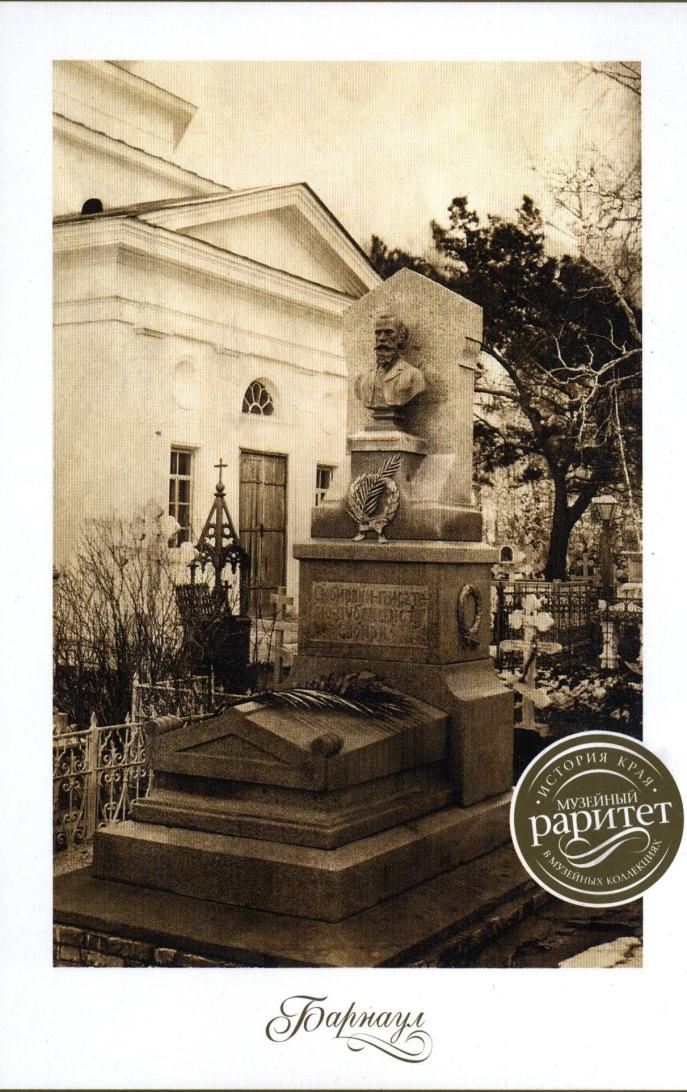 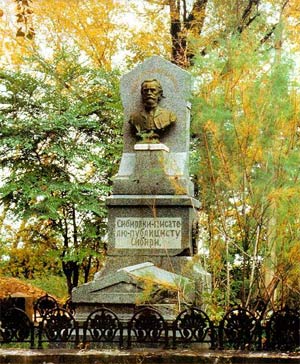 Нитка маршрутаостановкиОбъекты показавремяОсновное содержаниеМетодические приемы, портфель экскурсоводаУказания по организацииОт входа в парк до мыса напротив речного вокзалаНа крутом берегу р. Оби несколько левее букв «БАРНАУЛ»Река Обь, крутые склоны левого берега Оби и правого берега долины древнего стока Барнаулки; буквы «БАРНАУЛ»5-7 мин.Природно-географическая характеристика района Барнаула (Приобское плато, долина Оби). Стратегическая значимость мыса. Почему Барнаул был основан не на нем (как другие сибирские города), а в долине реки?МП: предварительный осмотр, показ, объяснение, беседаПЭ: физическая карта окрестностей БарнаулаНеобходимо строго следить за тем, чтобы экскурсанты слишком близко не подходили кромке обрыва.Вдоль северной кромки обрыва к поклонному кресту и памятному камню.У памятного камня «Всем погребенным и покоящимся здесь»Поклонный крест к 2000-летию рождества Христова. памятный камень, несколько безымянных надгробий5 мин.Создание Нагорного кладбища в 1771 г. Возведение храма Иоанна Предтечи (деревянный – 1774 г., каменный – 1857 г.). Нагорное кладбище – место захоронения наиболее известных жителей БарнаулаМП: показ, рассказ, реконструкция.ПЭ: фотографии храма Иоанна Предтечи т Нагорного кладбища начала XX века.Лучше рассказывать, стоя спиной к памятному камню. Следите, чтобы экскурсанты не наступали на сохранившиеся надгробияОт памятного камня к могиле К.Д. Фролова и далее к могиле Н.М. Ядринцева и памятным знакам в честь Геблера и Штильке.У могилы К.Д. Фролова; напротив могилы Н.М. ЯдринцеваМогилы К.Д. Фролова, Н.М. Ядринцева, памятные знаки в честь Ф.В. Геблера и В.К. Штильке10 мин.Биографии наиболее известных барнаульцев, похороненных на кладбище: И. Черницына, К.Д. Фролова, С.И. Гуляева, Л. Менье, Ф.В. Геблера, Н.М. Ядринцева, В.К. Штильке.МП: рассказ, реконструкция, показ.ПЭ: портреты Фролова, Геблера, Штильке, Ядринцева, Гуляева, фотографии могилы Н.М. ЯдринцеваО биографии каждого из похороненных здесь известных людей лучше рассказывать возле его могилы или памятного знака.От могилы Ядринцева до обелиска в честь расстрелянных красноармейцев и далее в центральную часть парка У обелиска расстрелянным красноармейцам.Обелиск в память о советских работниках и красногвардейцам, убитым здесь в 1918 г.5 мин.Кладбище в XX веке. Попытка его закрыть в 1903 г. Использование территории кладбища для расстрелов в июне 1918 г. Закрытие кладбища и разрушение храма в 1935 г. МП: рассказ, реконструкция, объяснение.Лучше использовать имеющиеся пешеходные дорожки, а не ходить по газону для спрямления пути.По центральной части парка мимо фундаментов бывших павильонов ВДНХ к месту строительства храма.У одного из фундаментов бывшего павильона; неподалеку от стройки.Остатки ВДНХ, место, где был памятник Ленину, место строительства нового храма.10 мин.Создание парка в 1940 г. История краевой сельскохозяйственной выставки. Разрушение выставки в 1990-х и создание Нагорного мемориального парка. Снос памятника Ленину в 2013 г. и начало воссоздания Иоанновского храма.МП: показ, рассказ. реконструкция, объяснение, беседа.ПЭ: фотографии павильонов ВДНХ и пруда на выставке.Следует строго воспретить проникновение на территорию стройки.От места стройки до выхода из парка.В начале лестницы5 мин.Проекты реконструкции Нагорного парка (создание храма, поиск могил, установление мест захоронения знаменитых барнаульцев)Возможно коллективное фотографирование на фоне панорамы города или на фоне аллей Нагорного прка.